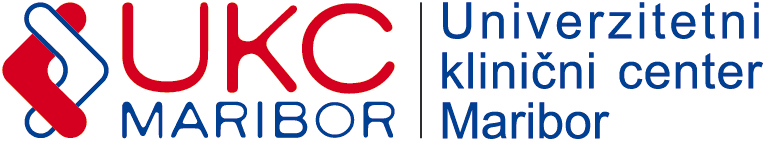 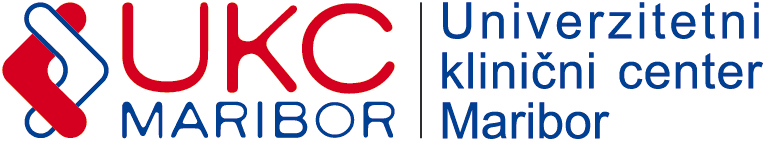 Številka: ST – 63/19Datum: 11. 09. 2019POVPRAŠEVANJESpoštovani!Vabimo vas k oddaji ponudbe za: ŠIVILJSKE ŠKARJE RAZLIČNIH DIMENZIJ.Rok za sprejem ponudb: 13. 09. 2019 do 10.00 ure.Merilo za izbor: najnižja končna vrednost ponudbe v EUR brez DDV.Pri oblikovanju cene upoštevajte:Plačilo: 60 dni od prejema pravilno izstavljenega računa;dostava: UKC Maribor; popuste in rabate;davek na dodano vrednost (izkazati je potrebno stopnjo in znesek DDV).Ponudbo pošljite na e-poštni naslov: stanislav.tasker@ukc-mb.siSpecifikacija zahtev naročnika:•	7 KOS – ŠKARJE MALE, Z OSTRO KONICO (VZOREC NA SLIKI),•	1 KOS – ŠKARJE KROJAŠKE, ŠT. 11 (VZOREC NA SLIKI),4 KOS – ŠKARJE KROJAŠKE, ŠT. 10 (VZOREC NA SLIKI),2 KOS – ŠKARJE KROJAŠKE, ŠT. 8 (VZOREC NA SLIKI),1 KOS – ŠKARJE ZA CIK-CAK REZ, ŠT. 10 (VZOREC NA SLIKI).SLUŽBA ZA NABAVO OPREME, MATERIALA IN STORITEVOddelek nabave nezdravstvenega materiala in storitevStanislav Tašker